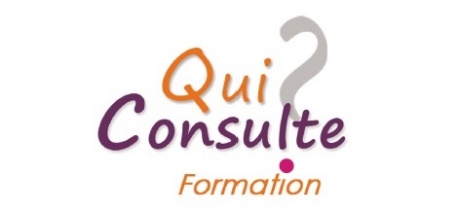 MODALITES D’INSCRIPTION FORMATION QUICONSULTE FORMATIONDocument à envoyer à formation@quiconsulte.frSi le stagiaire est un indépendant (contrat de formation) :Formation choisie :Nom :Prénom :Adresse :Profession :Téléphone :Email :Numéro RPPS ou Numéro ADELI::Si la formation est prise en charge par une entreprise/EPSM/CHR (convention de formation) :Formation choisie :Nom du stagiaire :Prénom du stagiaire :Téléphone du stagiaire :Email du stagiaire :Profession du stagiaire :Entreprise/EPSM/CHR : Nom du contact formation continue :Prénom du contact formation continue :Téléphone du contact formation continue :Numéro RPPS ou Numéro ADELI:Nom, prénom, fonction du signataire de la convention : Email du contact formation continue :	